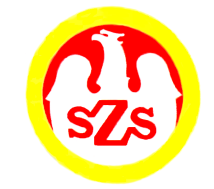 
Tabela  wyników GRUPY AGRUPA BTabela  wyników GRUPY BOstateczna kolejność:II Liceum Ogólnokształcące Kędzierzyn-KoźleZespół Szkół 1 Kędzierzyn-KoźleZespół Szkół 3 K-Koźle	I Liceum Ogólnokształcące K-KoźleORGANIZATOR
Zbigniew Urych

            Komunikat z zawodów sportowychNazwa zawodów    Mistrzostwa Powiatu Kędzierzyn-Koźle / Badminton
LICEALIADA - dziewczętaMiejsce i data    KĘDZIERZYN-KOŹLE - 09.11.2023Godz.  9:00- weryfikacja dokumentów, odprawa opiekunów, losowanieGodz.  9:30- rozpoczęcie zawodówGodz.  13:00  - zakończenie zawodówZespoły startujące pełna nazwa– kolejność wylosowanych miejsc:Zespoły startujące pełna nazwa– kolejność wylosowanych miejsc:1AII Liceum Ogólnokształcące Kędzierzyn-Koźle2AI Liceum Ogólnokształcące Kędzierzyn-Koźle3BZespół Szkół 1 Kędzierzyn-Koźle4B Zespół Szkół 3 Kędzierzyn-Koźle

Lp.

KGRUPA A

Nazwa szkołyGRUPA A

Nazwa szkołyGRUPA A

Nazwa szkołyWynik 1Grupa A1-2II LO K-KoźleI LO K-Koźle3 : 0Szkoła12SetyPunkty MiejsceII LO Kędzierzyn-Koźle3 : 03 : 02II LO Kędzierzyn-Koźle0 : 30 : 31II2Grupa B3-4ZS 1 K-KoźleZS 3 K-Koźle3 : 1Szkoła12SetyPunkty MiejsceZS 1 Kędzierzyn-Koźle3 : 13 : 12IZS 3 Kędzierzyn-Koźle1 : 31 : 31II3Mistrz gr. A – Wicemistrz gr. B   II LO K-KoźleZS 3 K-Koźle3 : 04Mistrz gr. B – Wicemistrz gr. A   ZS 1 K-KoźleI LO K-Koźle3 : 05Mecz o miejsce III - IV ZS 3 K-KoźleI LO K-Koźle3 : 06Mecz o miejsce II - III LO K-KoźleZS 1 K-Koźle3 : 0